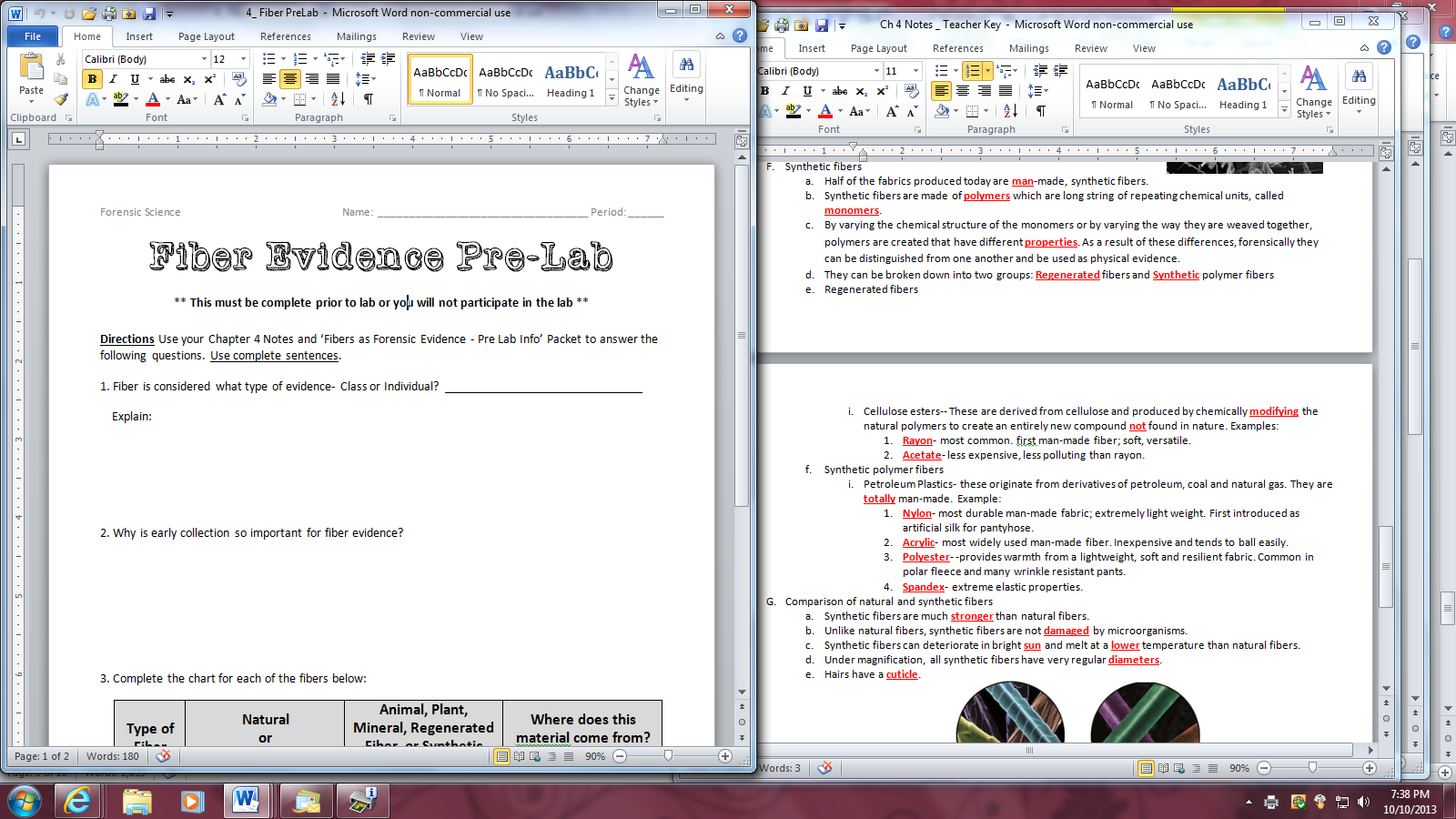 ** This must be complete prior to lab or you will not participate in the lab **Directions Use your Chapter 4 Notes and ‘Fibers as Forensic Evidence - Pre Lab Info’ Packet to answer the following questions. Use complete sentences. 1. Fiber is considered what type of evidence: Class or Individual? _______________________________    Explain using textual evidence:2. Why is early collection so important for fiber evidence?  Underline/highlight the text that tells you this information (jot down Q2 next to the underlined/highlighted text).Answer: 3. Complete the chart for each of the fibers below:4. Why do you think we are not looking at asbestos during this lab?5. List the four main differences between natural and synthetic fibers.6. Relate the three words: Yarn, Fiber, and Textile to one another.7. What is a blended fabric? Why and how are blended fabric produced?8. How did fiber evidence help solve the Melissa Brannen kidnapping case? Give specific examples of both primary and secondary transfer that occurred.  In addition, in the reading, jot down EXAMPLE #1, EXAMPLE #2 etc. next to each example)Type of FiberIs this Fiber Natural or Synthetic?Is it from an Animal, Plant, Mineral, Regenerated Fiber, or Synthetic Polymer?Where does this material come from? (Source)AcrylicCottonNylonPolyesterRayonSilkWool